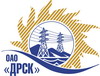 Открытое акционерное общество«Дальневосточная распределительная сетевая  компания»ПРОТОКОЛпроцедуры вскрытия конвертов с заявками участников СПОСОБ И ПРЕДМЕТ ЗАКУПКИ: открытый электронный запрос предложений № 504527 на право заключения Договора на выполнение работ для нужд филиала ОАО «ДРСК» «Амурские электрические сети» Капитальный ремонт ВЛ-0,4 кВ с.Арсентьевка, п.Поярково, с.Романовка филиала АЭС (закупка 696 раздела 1.1. ГКПЗ 2015 г.).Плановая стоимость: 7 316 770,0 рублей без учета НДС; 8 633 788,6 рублей с учетом НДС ПРИСУТСТВОВАЛИ: постоянно действующая Закупочная комиссия 2-го уровня ВОПРОСЫ ЗАСЕДАНИЯ КОНКУРСНОЙ КОМИССИИ:В ходе проведения запроса предложений было получено 8 предложений, конверты с которыми были размещены в электронном виде на Торговой площадке Системы www.b2b-energo.ru.Вскрытие конвертов было осуществлено в электронном сейфе организатора запроса предложений на Торговой площадке Системы www.b2b-energo.ru автоматически.Дата и время начала процедуры вскрытия конвертов с предложениями участников: 11:08 московского времени 07.05.2015Место проведения процедуры вскрытия конвертов с предложениями участников: Торговая площадка Системы www.b2b-energo.ru. Всего сделано 28 ценовых ставок на ЭТП.В конвертах обнаружены предложения следующих участников запроса предложений:Ответственный секретарь Закупочной комиссии 2 уровня                                    О.А.МоторинаТехнический секретарь Закупочной комиссии 2 уровня                                         О.В.Чувашова            № 447/УР-Вг. Благовещенск07 мая 2015 г.№Наименование участника и его адресПредмет и общая цена заявки на участие в запросе предложений1ООО "ЭНЕРГОСИСТЕМА АМУР" (675000, Россия, Амурская обл., г. Благовещенск, ул. Забурхановская, д. 102, оф. 2, 3)Предложение: подано 06.05.2015 в 10:38
Цена: 6 500 000,00 руб. (цена без НДС)2ООО "ДЭМ" (675000, Россия, Амурская обл., г. Благовещенск, ул. Амурская, д. 257)Предложение: подано 06.05.2015 в 10:27
Цена: 6 725 000,00 руб. (цена без НДС)3ИП Нестеров М. А. (675002, Россия, Амурская обл., г. Благовещенск, ул. Партизанская, д. 69, кв. 58)Предложение: подано 06.05.2015 в 08:12
Цена: 7 000 000,00 руб. (НДС не облагается)4ООО ФСК "Энергосоюз" (675007 Амурской области г. Благовещенск ул. Нагорная ,20/2 а/я 18;)Предложение: подано 06.05.2015 в 09:25
Цена: 7 150 000,00 руб. (цена без НДС)5ООО "Спецсети" (675000, Россия, Амурская обл., г. Благовещенск, ул. Горького, д. 300, оф. 35)Предложение: подано 06.05.2015 в 07:14
Цена: 7 184 377,00 руб. (цена без НДС)6ООО "АСЭСС" ((Амурская область, г. Благовещенск) ул. 50 лет Октября 228)Предложение: подано 05.05.2015 в 04:42
Цена: 7 310 000,00 руб. (цена без НДС)7ООО "ДЭМ" (676450, Россия, Амурская область, г.Свободный, ул. Шатковская, 126)Предложение: подано 06.05.2015 в 07:17
Цена: 7 313 894,40 руб. (цена без НДС)8ОАО "ВСЭСС" (Россия, г. Хабаровск, ул. Тихоокеанская, 165, 680042)Предложение: подано 06.05.2015 в 01:51
Цена: 7 316 770,00 руб. (цена без НДС)